WEST RIDGE ELEMENTARY PTO MEETING AGENDADate: Jan. 9, 2013		Time: 6:30 – 8 p.m.		Time: 6:30 – 8 p.m.		Time: 6:30 – 8 p.m.		Location: West Ridge Elementary School CafeteriaLocation: West Ridge Elementary School CafeteriaLocation: West Ridge Elementary School CafeteriaPurpose:  Regular PTO meeting				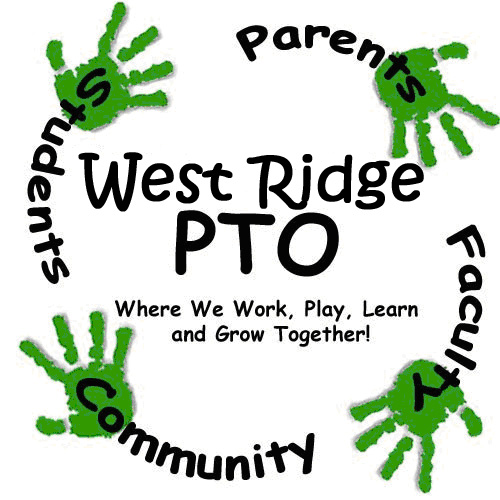 Purpose:  Regular PTO meeting				Purpose:  Regular PTO meeting				Code of Conduct: Standard Code of ConductCode of Conduct: Standard Code of ConductCode of Conduct: Standard Code of ConductCode of Conduct: Standard Code of ConductFacilitator: L. Hadaway				Facilitator: L. Hadaway				Scribe: L. Alston	Scribe: L. Alston	Scribe: L. Alston	Timekeeper: J. LiuTimekeeper: J. LiuAgenda:        Agenda:        Agenda:        Agenda:        Agenda:        Agenda:        Agenda:        Welcome, IntroductionsWelcome, IntroductionsWelcome, IntroductionsLeah HadawayLeah HadawayLeah Hadaway5 minutesOld Business/FeedbackHoliday Gift Shop- $ earned.  Continue next year?Vice President PositionWish lists from teachersOld Business/FeedbackHoliday Gift Shop- $ earned.  Continue next year?Vice President PositionWish lists from teachersOld Business/FeedbackHoliday Gift Shop- $ earned.  Continue next year?Vice President PositionWish lists from teachersLeah HadawayLeah HadawayLeah Hadaway10 minutesNew Business Security Q & AFuture Fundraisers- bundling services?New Spring Fundraiser? GoodwillTeacher Appreciation weekStart thinking about Silent Auction donations for May- any contacts?Pictures for yearbook- rsimpson@sd27j.orgOngoing Fundraising -Box Tops Update-online bonus BTFE- Labels for Education-Terra Cycle UpdateBudget UpdateSpirit Nights- Texas Road House-Canvas Painting activity?Contest to encourage attendance at PTO meetingsNew Business Security Q & AFuture Fundraisers- bundling services?New Spring Fundraiser? GoodwillTeacher Appreciation weekStart thinking about Silent Auction donations for May- any contacts?Pictures for yearbook- rsimpson@sd27j.orgOngoing Fundraising -Box Tops Update-online bonus BTFE- Labels for Education-Terra Cycle UpdateBudget UpdateSpirit Nights- Texas Road House-Canvas Painting activity?Contest to encourage attendance at PTO meetingsNew Business Security Q & AFuture Fundraisers- bundling services?New Spring Fundraiser? GoodwillTeacher Appreciation weekStart thinking about Silent Auction donations for May- any contacts?Pictures for yearbook- rsimpson@sd27j.orgOngoing Fundraising -Box Tops Update-online bonus BTFE- Labels for Education-Terra Cycle UpdateBudget UpdateSpirit Nights- Texas Road House-Canvas Painting activity?Contest to encourage attendance at PTO meetingsCarie BrockLeah HadawayLindley Alston Jennifer Liu Carie BrockLeah HadawayLindley Alston Jennifer Liu Carie BrockLeah HadawayLindley Alston Jennifer Liu 15 minutes10 minutes10 minutes5 minutesSummary, Questions and Participant Feedback Summary, Questions and Participant Feedback Summary, Questions and Participant Feedback Leah HadawayLeah HadawayLeah Hadaway5 minutesCommittee Break-Out – Activities/FundraisingCommittees may stay and address any topics needed or they may schedule another time to meet.Committee Break-Out – Activities/FundraisingCommittees may stay and address any topics needed or they may schedule another time to meet.Committee Break-Out – Activities/FundraisingCommittees may stay and address any topics needed or they may schedule another time to meet.Leah HadawayLeah HadawayLeah Hadaway20 minutesAdjournAdjournAdjournNOTES:NOTES:NOTES:NOTES:NOTES:NOTES:NOTES: